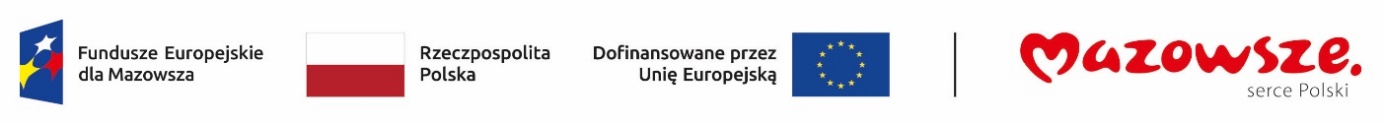 *……………………………, dnia ……………… r.FORMULARZ  OFERTYMazowiecka JednostkaWdrażania Programów Unijnychul. Inflancka 400 – 189 WarszawaJa (My),działając w imieniu i na rzecz Wykonawcyodpowiadając na zaproszenie do złożenia oferty w postępowaniu prowadzonym w trybie bez stosowania ustawy  na podstawie  art. 2 ust.1 pkt 1 w zw. z art. 30 ust. 4 ustawy z dnia 11 września 2019 r. Prawo zamówień publicznych (Dz. U. z 2023 r.,  poz. 1605, z późn. zm.), którego przedmiotem jest obsługa maksymalnie 11 szkoleń jednodniowych  organizowanych przez Mazowiecką Jednostkę Wdrażania Programów Unijnych, oświadczamy:Oferujemy spełnienie przedmiotu zamówienia, zgodnie z warunkami i postanowieniami zawartymi 
w Opisie przedmiotu zamówienia (OPZ) za całkowitą kwotę brutto: …………………………………..………* zł brutto (wyłącznie liczbowo),zgodnie z poniższą kalkulacją:Zobowiązujemy się do realizacji przedmiotu zamówienia w terminie od dnia zawarcia umowy do dnia 2.08.2024 r., przy czym szkolenia odbywać się będą najpóźniej do dnia 1.08.2024 r. w terminach ustalonych przez Zamawiającego z Wykonawcą.Oświadczamy, że w cenie oferty zostały uwzględnione wszystkie koszty wykonania zamówienia i realizacji przyszłego świadczenia umownego.Oferujemy realizację przedmiotu zamówienia na warunkach określonych w Opisie Przedmiotu Zamówienia (OPZ).W związku z określonymi przez Zamawiającego pozacenowymi kryteriami oceny ofert oświadczamy, że:realizację przedmiotu zamówienia powierzymy ..……… * (* proszę wskazać liczbę osób) pracownikom zatrudnionym na podstawie umowy o pracę. Każdy ze wskazanych przez nas pracowników będzie wykonywał na potrzeby Zamawiającego usługi wyszczególnione w pkt IV.4 OPZ;oferujemy możliwość / nie oferujemy możliwości * (* niewłaściwe skreślić lub właściwe podkreślić) realizacji 3 szkoleń w 3 salach szkoleniowych spełniających wymagania określone w OPZ.UWAGA: W poz. a) i b) Wykonawca zobowiązany jest wskazać liczbę osób, które będą zatrudnione na podstawie umowy o pracę oraz informacje o możliwości realizacji szkoleń, które faktycznie oferuje. W przypadku braku wskazania którejkolwiek informacji lub wskazania uniemożliwiającego jednoznaczne określenie oferowanej okoliczności, Zamawiający nie przyzna Wykonawcy punktów w danym kryterium. Szczegółowe wymagania w powyższym zakresie zostały wskazane w pkt VI OPZOświadczamy, że nie podlegamy wykluczeniu z postępowania na podstawie art. 7 ust. 1 ustawy z dnia 
13 kwietnia 2022 r. o szczególnych rozwiązaniach w zakresie przeciwdziałania wspieraniu agresji na Ukrainę oraz służących ochronie bezpieczeństwa narodowego (Dz. U. z 2023 r., poz. 1497, z późn. zm.). Zapoznaliśmy się z warunkami umowy i nie wnosimy w stosunku do nich żadnych uwag, a w przypadku wyboru naszej oferty podpiszemy umowę na warunkach nie mniej korzystnych dla Zamawiającego w terminie                              zaproponowanym przez Zamawiającego,  nie później jednak niż do końca terminu związania ofertą.Zostaliśmy poinformowani, że możemy nie później niż w terminie składania ofert, wydzielić z oferty informacje stanowiące tajemnicę przedsiębiorstwa w rozumieniu przepisów o zwalczaniu nieuczciwej konkurencji, wykazując jednocześnie, iż zastrzeżone informacje stanowią tajemnicę  przedsiębiorstwa i zastrzec w odniesieniu do tych informacji, aby nie były one udostępnione innym uczestnikom postępowania.Przewidujemy powierzenie / Nie przewidujemy powierzenia* (niewłaściwe skreślić lub właściwe wskazać/podkreślić)                  wykonania następującej części zamówienia podwykonawcom w zakresie (wskazać zakres oraz nazwy (firmy) Podwykonawców):………………………………………………………………………………………………………………………………………………………………………………………………………………………………………………………………………………………………………………W przypadku, gdy w ramach przedmiotu zamówienia będą przetwarzane dane osobowe gwarantujemy wdrożenie odpowiednich środków technicznych i organizacyjnych, by przetwarzanie danych spełniało wymogi  wskazane w Rozporządzeniu Parlamentu Europejskiego i Rady (UE) 2016/679 z dnia 27 kwietnia 2016 r. w sprawie ochrony osób fizycznych w związku z przetwarzaniem danych osobowych i w sprawie swobodnego przepływu takich danych oraz uchylenia dyrektywy 95/46/WE (dalej RODO) i chroniło prawa osób, których dane dotyczą.Wszystkie pola oznaczone (*) muszą zostać wypełnione przez Wykonawcę (Wykonawca zobowiązany jest podać wymaganą informację lub wartość).Na komplet załączników do oferty składają się (należy wpisać nazwę i oznaczenie załączanego dokumentu):__________________________________Podpis Wykonawcylub upoważnionego przedstawiciela*Imiona i nazwiska osób reprezentujących WykonawcęPełna nazwa*REGON*NIP*Adres*Dane kontaktoweTel:*Dane kontaktoweEmail:*Lp.Przedmiot zamówieniaMaksymalna liczba osóbCena netto za jedną osobę(zł netto)Stawka podatku VAT(%)Cena brutto za jedną osobę(zł brutto)Wartość brutto(kol. 7 = kol. 3 × kol. 6)(zł brutto)Wartość brutto(kol. 7 = kol. 3 × kol. 6)(zł brutto)123456771.Wynajem sali szkoleniowej wraz z niezbędnym wyposażeniem wskazanym w OPZ[11 szkoleń × (25 uczestników + 3 osoby ze strony Zamawiającego, uczestniczące     w szkoleniu)]308*****2.Wyposażenie w niezbędne materiały: notes, długopis, pendrive z wgranymi materiałami szkoleniowymi  (11 szkoleń × 25 uczestników)275*****3.Wyżywienie wszystkich uczestników szkoleń [(11 szkoleń × (25 uczestników + 3 osoby ze strony Zamawiającego, uczestniczące                          w szkoleniu)]308*****Wartość brutto RAZEM:Wartość brutto RAZEM:Wartość brutto RAZEM:Wartość brutto RAZEM:Wartość brutto RAZEM:Wartość brutto RAZEM:Wartość brutto RAZEM:**Lp.Nazwa dokumentuZałącznik nr